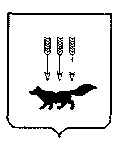 ПОСТАНОВЛЕНИЕАДМИНИСТРАЦИИ городского округа САРАНСКот   «    17   »    мая     2019 г.                                                   			№ 929Об утверждении документации по планировке территории (проект планировки территории, проект межевания территории) для размещения линейного объекта «Реконструкция автодороги по ул. Солнечная от ул. Пушкина до Лямбирского шоссе в г. Саранск»	В соответствии с Федеральным законом от 6 октября 2003 года № 131-ФЗ «Об общих принципах организации местного самоуправления в Российской Федерации», статьями 45, 46 Градостроительного кодекса Российской Федерации, постановлением Правительства Российской Федерации от 12 мая 2017 года № 564 «Об утверждении Положения о составе и содержании проектов планировки территории, предусматривающих размещение одного или нескольких линейных объектов», постановлением Администрации городского округа Саранск от 2 ноября 2018 года            № 2530 «О подготовке документации по планировке территории (проект планировки территории, проект межевания территории) для размещения линейного объекта "Реконструкция автодороги по ул. Солнечная от ул. Пушкина до Лямбирского шоссе в  г. Саранск"», постановлением Главы городского округа Саранск от 14 марта 2019 года № 129-ПГ «О вынесении на публичные слушания документации по планировке территории (проект планировки территории, проект межевания территории) для размещения линейного объекта "Реконструкция автодороги по ул. Солнечная от                 ул. Пушкина до Лямбирского шоссе в г. Саранск"», с учетом протокола публичных слушаний по планировке территории (проект планировки территории, проект межевания территории) для размещения линейного объекта "Реконструкция автодороги по ул. Солнечная от ул. Пушкина до Лямбирского шоссе в г. Саранск"», проведенных             5 апреля 2019 года, заключения о результатах публичных слушаний, опубликованного в информационном бюллетене газеты «Вечерний Саранск» от 26 апреля 2019 года № 13, иных прилагаемых документов Администрация городского округа Саранск                           п о с т а н о в л я е т: 	1. Утвердить документацию по планировке территории (проект планировки территории, проект межевания территории) для размещения линейного объекта «Реконструкция автодороги по ул. Солнечная от ул. Пушкина до Лямбирского шоссе в г. Саранск» согласно приложению к настоящему постановлению (заказчик –                      КУ г.о. Саранск «Дирекция коммунального хозяйства и благоустройства»). 2. Контроль за исполнением настоящего постановления возложить                               на Заместителя Главы городского круга Саранск – Директора Департамента перспективного развития Администрации городского округа Саранск. 3. Настоящее постановление вступает в силу со дня его официального опубликования.И.о. Главы городского округа Саранск				                 И. Н. Бутяйкин				     Приложение  к постановлению Администрации городского округа Саранск от «17» мая 2019 г. № 929Состав документации по планировке территории (проект планировки территории, проект межевания территории) для размещения линейного объекта «Реконструкция автодороги по ул. Солнечная от ул. Пушкина до Лямбирского шоссе в г. Саранск»    №п/пНаименование документа1.1.Пояснительная записка2.2.Графическая часть2.12.1Проект планировки территории2.1.12.1.1Основная часть проекта планировки территории2.1.22.1.2Чертеж красных линий М 1:10002.1.3.2.1.3.Чертеж границ зон планируемого размещения линейных объектов М 1:10002.22.2Материалы по обоснованию проекта планировки территории2.2.12.2.1Схема расположения элементов планировочной структуры М 1:100002.2.22.2.2Схема использования территории в период подготовки проекта планировки территории М 1:10002.2.32.2.3Схема организации улично-дорожной сети и движения транспорта                    М 1:10002.2.42.2.4Схема вертикальной планировки, инженерной подготовки и инженерной защиты территории М 1:10002.2.52.2.5Схема границ зон с особыми условиями использования территории                М 1:10002.2.6.2.2.6.Схема конструктивных и планировочных решений М 1:10002.2.7.2.2.7.Результаты инженерных изысканий М 1:10003.13.1Проект межевания территории3.1.13.1.1Основная часть проекта межевания территории3.1.23.1.2Чертеж межевания территории (1-й этап) М 1:10003.1.3.3.1.3.Схема границ образуемых (изменяемых) земельных участков М 1:25003.1.4.3.1.4.Чертеж межевания территории (2-й этап) М 1:10003.2.13.2.1Материалы по обоснованию проекта межевания территории3.2.23.2.2Чертеж границ существующих земельных участков. Чертеж местоположения существующих объектов капитального строительства           М 1:1000        3.2.33.2.3Чертеж границ зон с особыми условиями использования территории                М 1:1000.         